Для размещения на сайт.Выплата студенческим семьям.В целях улучшения материального положения студенческих семей с детьми с 2014 года установлена мера социальной поддержки: ежемесячное пособие на ребенка в студенческой семье, в размере 3000 рублей на каждого ребенка.Студенческая семья - это семья, постоянно проживающая на территории Самарской области, являющаяся малоимущей, в состав которой входят оба родителя, состоящие в браке между собой, или единственный родитель, не состоящий в браке, обучающиеся по очной форме обучения в образовательных учреждениях высшего, среднего или начального профессионального образования, имеющих государственную аккредитацию, и их филиалах, расположенных на территории Самарской области, не лишенные родительских прав и не ограниченные в них, и совместно проживающий с ним  (и) его (их) ребенок (дети), не достигший(ие) возраста шестнадцати лет (а при обучении в общеобразовательном учреждении - до момента окончания, но не более чем до достижения им(и) возраста восемнадцати лет).Получателями ежемесячного пособия на ребенка в студенческой семье является один из родителей или единственный родитель на каждого рожденного совместно проживающего с ним ребенка в семьях со среднедушевым доходом, размер которого не превышает величины прожиточного минимума в расчете на душу населения, установленной Правительством Самарской области (в настоящее время его размер составляет 10 814 руб.)Ежемесячное пособие на ребенка в студенческой семье назначается на период 12 месяцев и предоставляется с месяца, в котором подано заявление о назначении этой выплаты с необходимыми документами.	Заявление о назначении пособия подается гражданином в Управление социальной защиты населения по месту жительства по адресу: г. Сызрань,                             ул. К. Маркса, д.19, каб.220, телефон для справок: 8(8464) 999814, или в многофункциональный центр предоставления государственных и муниципальных услуг. При необходимости заявление можно подать  в электронной форме через портал государственных услуг РФ и социальный портал государственных и муниципальных услуг Самарской области. 	Кроме того, информация и перечень документов для оформления пособия размещены на сайте ГКУ СО «ГУСЗН Западного округа» www.gusznzapad.ru. При личном обращении за предоставлением государственных услуг, для удобства граждан, в Управлении организована предварительная запись на приём к специалистам, которая позволяет заявителям выбрать удобные день и время посещения УСЗН. При необходимости записаться на прием в электронном виде можно через сеть Интернет по адресу: http://suprema63.ru.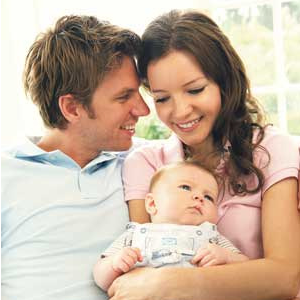 